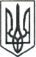 ЛЮБОТИНСЬКА МІСЬКА РАДАХАРКІВСЬКА ОБЛАСТЬХХV СЕСІЯ VIII СКЛИКАННЯРІШЕННЯвід  31 травня 2022 року								№ ____Про перейменування Люботинського міжшкільного навчально-виробничого комбінату Люботинської міської ради Харківської області та затвердженняСтатуту комунального закладу «Люботинський  міжшкільний ресурсний центр Люботинської міської ради Харківської області» у новій редакціїРозглянувши лист начальника відділу освіти Люботинської міської ради Валерія СТРІЛЬЦЯ, відповідно до Закону України від 17.11.2020 № 1009-ІХ «Про внесення змін до деяких законів України щодо впорядкування окремих питань організації та діяльності органів місцевого самоврядування і районних державних адміністрацій»    п. 8 ст. 22, ст. 66 Закону України «Про освіту», ст. 33, п.2 ст. 37 Закону України «Про повну загальну середню освіту», листа Міністерства освіти і науки України від 23.04.2019 № 1/9-269 «Щодо розроблення статуту закладу загальної середньої освіти», наказу Міністерства освіти і науки України від 09.11.2018 № 1221 «Про затвердження Положення про міжшкільний ресурсний центр», з метою приведення установчих документів закладу загальної середньої освіти у відповідність до вимог чинного законодавства, відповідно до Регламенту Люботинської міської ради VIII скликання, Люботинська міська рада керуючись ст. 26 Закону України «Про місцеве самоврядування України»ВИРІШИЛА:Перейменувати Люботинський міжшкільний навчально-виробничий комбінат Люботинської міської ради Харківської області у Комунальний заклад «Люботинський міжшкільний ресурсний центр Люботинської міської ради Харківської області» (код ЄДРПОУ 24333373).Затвердити Статут комунального закладу «Люботинський міжшкільний ресурсний центр Люботинської міської ради Харківської області» у новій редакції (додається).Керівнику комунального закладу «Люботинський міжшкільний ресурсний центр Люботинської міської ради Харківської області» здійснити заходи щодо державної реєстрації Статуту у новій редакції згідно з вимогами передбаченими  чинним законодавством.Контроль за виконанням цього рішення покласти на заступника міського голови з питань діяльності виконавчих органів влади Вячеслава РУБАНА та постійну комісію з питань освіти, культури, молоді, фізкультури і спорту та з питань охорони здоров’я та соціального захисту населення.       Міський голова				          		              Леонід ЛАЗУРЕНКОПОГОДЖЕНО:Автор:                                                                                   Валерій СтрілецьЗаступникміського голови                                                                   Вячеслав РубанВідділ юридичногозабезпечення                                                                        Олена КондратенкоСекретар міської ради                                                        Володимир ГречкоГолова постійної депутатськоїкомісії з питань освіти, культури,молоді, фізкультури і спорту та з питаньохорони здоров’я та соціальногозахисту населення                                                                    Ольга Агєєва